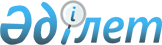 Об определении и утверждении мест размещения нестационарных торговых объектов в Буландынском районе Акмолинской областиПостановление акимата Буландынского района Акмолинской области от 25 марта 2022 года № А-03/79. Зарегистрировано в Министерстве юстиции Республики Казахстан 1 апреля 2022 года № 27362
      В соответствии с подпунктом 4-2) пункта 1 статьи 31 Закона Республики Казахстан "О местном государственном управлении и самоуправлении в Республике Казахстан", пунктом 50-1 Правил внутренней торговли, утвержденных приказом исполняющего обязанности Министра национальной экономики Республики Казахстан от 27 марта 2015 года № 264 (зарегистрировано в Реестре государственной регистрации нормативных правовых актов под № 11148), акимат Буландынского района Акмолинской области ПОСТАНОВЛЯЕТ:
      1. Определить и утвердить места размещения нестационарных торговых объектов в Буландынском районе Акмолинской области согласно приложению к настоящему постановлению.
      2. Контроль за исполнением настоящего постановления возложить на курирующего заместителя акима Акмолинской области Буландынского района.
      3. Настоящее постановление вводится в действие по истечении десяти календарных дней после дня его первого официального опубликования. Места размещения нестационарных торговых объектов в Буландынском районе Акмолинской области
					© 2012. РГП на ПХВ «Институт законодательства и правовой информации Республики Казахстан» Министерства юстиции Республики Казахстан
				
      Аким Буландынского района

Т.Ерсеитов
Приложение к постановлению
акимата Буландынского
района Акмолинской
области т 25 марта
2022 года № А-03/79
№
Места размещения нестационарных торговых объектов
Занимаемая площадь
Период осуществления торговой деятельности
Сфера деятельности
Близлежащая инфраструктура
1.
город Макинск, улица Спортивная, напротив дома № 4
15 квадратных метра
5 лет
продовольственные/ непродовольственные товары
торговые объекты, в которых реализуется схожий ассортимент товаров, а также объекты общественного питания отсутствуют
2.
город Макинск, улица Гранитная, напротив дома № 7
25 квадратных метра
5 лет
продовольственные/ непродовольственные товары
торговые объекты, в которых реализуется схожий ассортимент товаров, а также объекты общественного питания отсутствуют
3.
город Макинск, улица Михаила Яглинского, привокзальная площадь напротив здания железно-дорожного вокзала 
35 квадратных метра
5 лет
продовольственные/ непродовольственные товары
торговые объекты, в которых реализуется схожий ассортимент товаров, а также объекты общественного питания отсутствуют
4.
село Журавлевка, улица Береке, центральная площадь напротив здания Журавлевской амбулатории
15 квадратных метра
5 лет
продовольственные/ непродовольственные товары
торговые объекты, в которых реализуется схожий ассортимент товаров, а также объекты общественного питания отсутствуют
5.
село Никольское, улица Молодежная 2, слева от здания мечети
10 квадратных метра
5 лет
продовольственные/ непродовольственные товары
торговые объекты, в которых реализуется схожий ассортимент товаров, а также объекты общественного питания отсутствуют
6.
село Капитоновка, улица Первомайская 6, справа от здания Капитоновского сельского Дома культуры государственного коммунального казенного предприятия "Буландынский районный дом культуры" отдела культуры, развития языков, физической культуры и спорта Буландынского района"
35 квадратных метра
5 лет
продовольственные/ непродовольственные товары
торговые объекты, в которых реализуется схожий ассортимент товаров, а также объекты общественного питания отсутствуют
7.
село Партизанка, улица Ленина 13, справа от здания Амангельдинского сельского Дома культуры государственного коммунального казенного предприятия "Буландынский районный дом культуры" отдела культуры, развития языков, физической культуры и спорта Буландынского района"
15 квадратных метра
5 лет
продовольственные/ непродовольственные товары
торговые объекты, в которых реализуется схожий ассортимент товаров, а также объекты общественного питания отсутствуют
8.
село Шубарагаш, улица имени Мухтара Ауэзова, напротив здания бывшего хлебоприемного пункта
15 квадратных метра
5 лет
продовольственные/ непродовольственные товары
торговые объекты, в которых реализуется схожий ассортимент товаров, а также объекты общественного питания отсутствуют
9.
село Токтамыс, улица Целинная 37, справа от здания бывшей столовой
20 квадратных метра
5 лет
продовольственные/ непродовольственные товары
торговые объекты, в которых реализуется схожий ассортимент товаров, а также объекты общественного питания отсутствуют
10.
село Вознесенка, улица Целинная 22, справа от пустующего здания торгового центра
20 квадратных метра
5 лет
продовольственные/ непродовольственные товары
торговые объекты, в которых реализуется схожий ассортимент товаров, а также объекты общественного питания отсутствуют
11.
село Новобратское, улица Шокана Уалиханова, справа от здания Новобратского сельского Дома культуры государственного коммунального казенного предприятия "Буландынский районный дом культуры" отдела культуры, развития языков, физической культуры и спорта Буландынского района"
10 квадратных метра
5 лет
продовольственные/ непродовольственные товары
торговые объекты, в которых реализуется схожий ассортимент товаров, а также объекты общественного питания отсутствуют